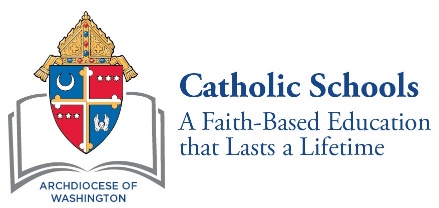 CATHOLIC HIGH SCHOOL VISITS TO ELEMENTARY SCHOOLS2019-2020 ELEMENTARY SCHOOL STAFF AND PRINCIPAL FEEDBACK FORMName(s):	 	Elementary School:  	City:  	High School Giving Presentation:  	DATE OF PRESENTATION:   	PLEASE CHECK THE RESPONSE THAT REFLECTS YOUR IMPRESSION AND PROVIDE COMMENTS, IF APPROPRIATE.Information about the unique Catholic identity of the Catholic high school was a prominent part of the high school’s presentation.Yes ______   No ______   Comments:The high school’s presentation included information about the school’s academic programs, extra-curricular offerings, and admissions procedures and deadlines.Yes ______   No ______   Comments:The high school representative arrived on time, introduced him/herself to the elementary school principal or principal’s designee, and made a good impression.Yes ______   No ______   Comments:4.   If alumni of the elementary school accompanied the high school representative during the visit, they were a positive part of the   presentation.Yes ______   No ______   Comments:5.   Negative  allusions  to  other  schools,  such  as  negative  comments  regarding  other  schools’  perceived  reputations, admissions    criteria, etc. were not part of the presentation.Yes ______   No ______   Comments:6.   The time limit for presentations was followed.Yes ______   No ______   Comments7.   Giveaways (other than the application packet/brochure) were not included.Yes ______   No ______   Comments:Please email this form to williamsw@adw.org.